derskitabicevaplarim.comÜLKEMİZE HİZMET EDENLER     Yaptıkları çalışmalarla topluma öncü olmuş insanlar vardır. Mehmet Akif Ersoy, Nene Hatun, Vecihi Hürkuş, Zihni Derin… Bu insanların ilgilendikleri alanlar ve başarıları çok farklı olsa da ülkemiz için çok çalışmaları, azimli, cesur ve kararlı olmaları hepsinin ortak özelliğidir.    Yaptığı çalışmalarla ülkemize katkıda bulunmuş bu kişilerin hayatlarını araştırıp, yaptığı çalışmaları incelemek, karşılaştıkları güçlükleri nasıl aştıklarını öğrenmek bize çok fayda sağlar. Çünkü bu insanların hayatları hepimiz için örneklerle doludur.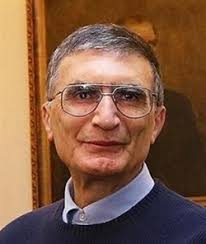 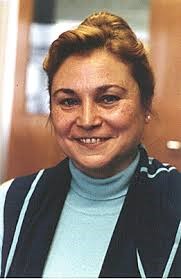 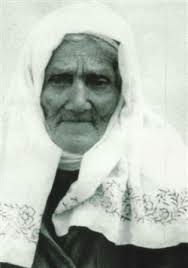 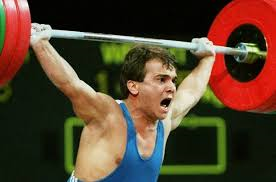 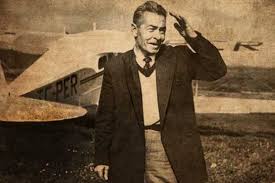 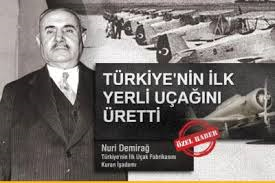 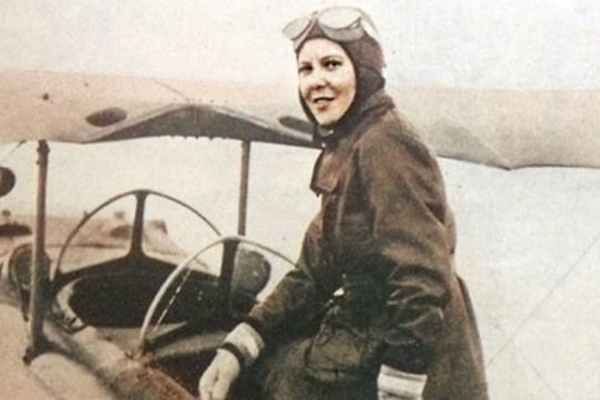 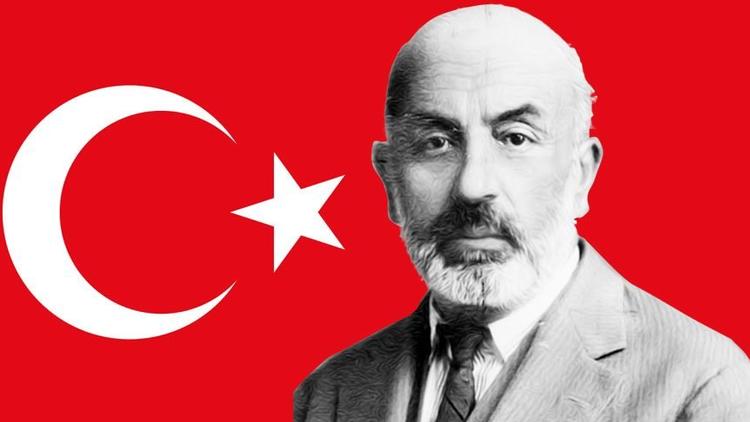 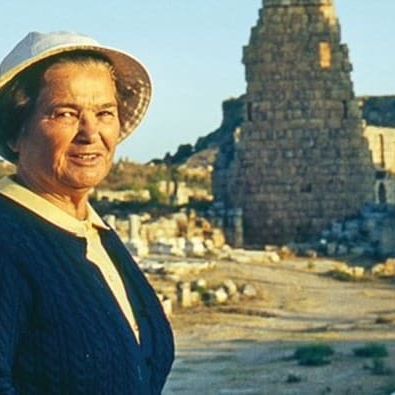 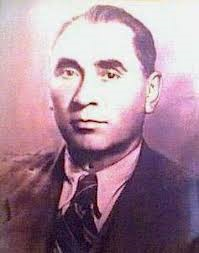 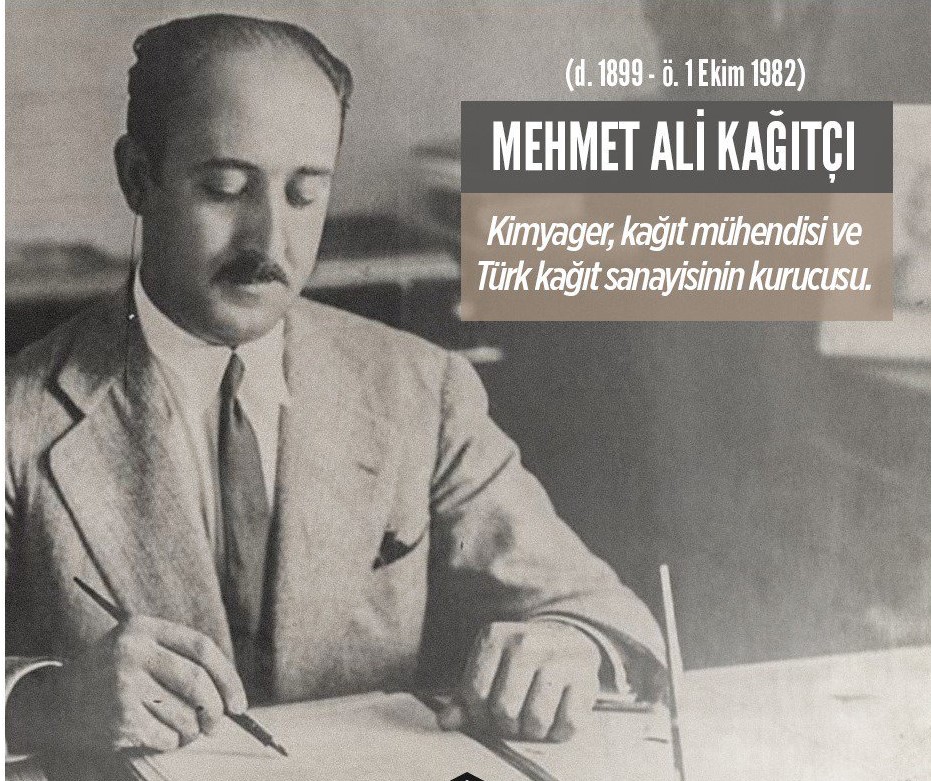 